服务区便利店饮料柜、低温柜设备采购项目询比文件采购人：安徽省驿达高速公路服务区经营管理有限公司   二〇一九年九月目   录第一章  询比公告	3第二章  竞标人须知	7第三章  评标办法（经评审的最低投标价法）	11第四章  合同条款及格式	16第五章  响应文件格式	22第一章 询比公告   本项目“服务区便利店饮料柜、低温柜设备采购项目”已由安徽省驿达高速公路服务区经营管理有限公司批准实施,采购人为安徽省驿达高速公路服务区经营管理有限公司。现对“服务区便利店饮料柜、低温柜设备采购项目”进行公开询比采购，欢迎符合条件的竞标人参加。一、项目概况1.项目名称：服务区便利店饮料柜、低温柜设备采购项目2.项目地点：皇甫山、杜集、仓镇等11对服务区（详见报价清单）。3.采购单位:安徽省驿达高速公路服务区经营管理有限公司4.资金来源：业主自筹5.项目概况：本项目主要为驿达公司11对服务区便利店的饮料柜、低温柜及灯箱的供货及安装（详见报价清单）。6.项目概算：156万元7.采购类别：货物类8.标段划分：共划分为1个标段9.供货周期及方式：自接到甲方供货通知之日起30日历天内配货到指定服务区安装调试完毕（根据工程进度，按甲方要求分批次供货）。二、资格要求 (一) 具备独立法人资格、有效营业执照，能提供所投产品的供货商。(二) 近三年（2016年1月1日至今）至少有1个合同金额在60万元及以上的饮料柜供货业绩 (提供业绩的合同协议书复印件,时间以合同协议书的落款时间为准)。（三）信誉要求:没有在“信用中国”网站(http://www.creditchina.gov.cn)中被列入失信被执行人名单。（四）单位负责人为同一人或者存在控股、管理关系的不同单位,不得参加同一标包或者未划分标包的同一采购项目投标。（五）本次采购不接受联合体投标。三、询比文件获取时间及方式凡有意参加的竞标单位，请在安徽省驿达高速公路服务区经营管理有限公司网站下载询价文件。四、开标时间及地点1.开标时间：2019年10月11日上午9:30。2.开标地点：安徽省驿达高速公路服务区经营管理有限公司七楼会议室。五、联系方式采购人：安徽省驿达高速公路服务区经营管理有限公司地址：合肥市望江西路520号皖通科技园皖通大厦 联系人：徐工 蔡工电话：0551-65333527  0551-63738567六、发布公告的媒介本次询价公告在安徽省驿达高速公路服务区经营管理有限公司网站上发布。七、其他事项说明1、采购人不组织现场考察与标前会议，竞标人可根据需要自行组织进行现场考察，现场考察期间的交通、食宿等由竞标人自行安排，费用自理。2、响应文件递交的截止时间（竞标截止时间）为2019年10月11日上午9:30，递交地点为安徽省驿达高速公路服务区经营管理有限公司七楼会议室（合肥市望江西路520号皖通科技园内皖通大厦）。采购人定于响应文件递交截止的同一时间、同一地点举行公开开标。竞标人的法定代表人或授权代理人应携带本人身份证准时参加开标会议，否则将视其默认评审结果。逾期送达的或者未送达指定地点的响应文件，采购人不予受理。3、响应文件必须胶装，否则不计入有效报价。4、本项目竞标保证金金额为：30000元；若采用电汇（转账）形式，竞标保证金必须由竞标人的基本账户一次性汇入本公告所示账户，并在2019年10月11日上午9:30前到账，否则视为无效；若采用银行保函形式，则应由竞标人开立基本账户的银行开具，银行保函应采用询比文件提供的格式，银行保函原件装订在响应文件的正本之中。5、保证金账户（竞标单位基本户开户行汇入）户   名： 安徽省驿达高速公路服务区经营管理有限公司开户银行：中国工商银行合肥市高新技术产业开发区支行账    号： 13020119192011238802019年9月29日第二章  竞标人须知第三章  评标办法（经评审的最低投标价法）评标办法前附表评标方法本次评标采用经评审的最低投标价法。评审小组对满足询比文件实质性要求的响应文件，根据本章第 2.2 款规定的评标价格调整方法进行必要的价格调整，并按照经评审的价格由低到高的顺序推荐成交候选人，或根据采购人授权直接确定成交人，但报价低于其成本的除外。经评审的价格相等时，按照评标办法前附表中的规定确定成交候选人顺序。2. 评审标准2.1 初步评审标准2.1.1 形式评审标准：见评标办法前附表。2.1.2 资格评审标准：见评标办法前附表。2.1.3 响应性评审标准：见评标办法前附表。2.2详细评审标准详细评审标准：见评标办法前附表。3. 评标程序3.1 初步评审3.1.1 评审小组可以要求竞标人提交第二章“竞标人须知”规定的有关证明和证件的原件，以便核验。评审小组依据本章第 2.1 款规定的标准对响应文件进行初步评审。有一项不符合评审标准的，评审小组应当否决其投标。3.1.2 竞标人有以下情形之一的，评审小组应当否决其投标：(1)响应文件没有对询比文件的实质性要求和条件作出响应.或者对询比文件的偏差超出询比文件规定的偏差范围或最高项数；(2)有串通投标、弄虚作假、行贿等违法行为。3.1.3 投标报价有算术错误及其他错误的，评审小组按以下原则要求竞标人对投标报价进行修正，并要求竞标人书面澄清确认。竞标人拒不澄清确认的，评审小组应当否决其投标：(1)响应文件中的大写金额与小写金额不一致的，以大写金额为准；(2)总价金额与单价金额不一致的，以单价金额为准，但单价金额小数点有明显错误的除外；(3)投标报价为各分项报价金额之和，投标报价与分项报价的合价不一致的，应以各分项合价累计数为准，修正投标报价；(4)如果分项报价中存在缺漏项，则视为缺漏项价格已包含在其他分项报价之中。3.2 详细评审3.2.1 评审小组发现竞标人的报价明显低于其他投标报价，使得其投标报价可能低于其成本的，应当要求该竞标人作出书面说明并提供相应的证明产品。竞标人不能合理说明或者不能提供相应证明产品的，由评审小组认定竞标人以低于成本报价投标，并否决其投标。3.3 响应文件的澄清3.3.1 在评标过程中，评审小组可以书面形式要求竞标人对响应文件中含义不明确、对同类问题表述不一致或者有明显文字和计算错误的内容作必要的澄清、说明或补正。澄清、说明或补正应以书面方式进行。评审小组不接受竞标人主动提出的澄清、说明或补正。3.3.2 澄清、说明或补正不得超出响应文件的范围且不得改变响应文件的实质性内容，并构成响应文件的组成部分。3.3.3 评审小组对竞标人提交的澄清、说明或补正有疑问的，可以要求竞标人进一步澄清、说明或补正，直至满足评审小组的要求。3.4 评标结果3.4.1 评审小组按照经评审的价格由低到高的顺序推荐成交候选人，并标明排序。3.4.2 评审小组完成评标后，应当向采购人提交书面评审报告和成交候选人名单。2.2资格审查附录1 资格审查条件（资质最低条件）附录2 资格审查条件（业绩最低要求）附录3 资格审查条件（信誉最低要求）第四章  合同条款及格式服务区*************合同甲    方：                                                                                                 乙    方：_________________________________签订地点:                                                                             签订日期:                                                                       服务区便利店饮料柜、低温柜设备采购项目甲方：安徽省驿达高速公路服务区经营管理有限公司乙方：经甲乙双方友好协商，就服务区便利店饮料柜、低温柜设备采购项目达成协议如下：1、合同概况：1.1 合同内容：服务区便利店饮料柜、低温柜设备采购项目）1.2 合同总价款：                （¥：     元）注：该价款包含人工费、运费费、税金等一切费用。2、供货：供货内容：详见请见附件一《服务区便利店饮料柜、低温柜设备采购项目（二次）清单》（附件与本合同均具有同等法律效力）。供货种类及数量：甲方按照实际使用需求向乙方开据订购清单后，乙方予以配送至甲方指定点：               3、备货安装安装调试日期：自本合同签订之日起 30 个日历天送达甲方指定服务区。4、交货地点4.1 甲方指定地点。4.2 货物风险在甲方验收合格后转移给甲方。5、甲方的责任和义务5.1 乙方的货物到货后，甲方应当为乙方提供一个仓库，用以放置各项相关货物，但货物安全等由甲方保管；5.2 甲方积极配合乙方收货；5.3 甲方在接到乙方货物送达书面通知后五个工作日内，组织有关人员对货物进行验收，并签署货物验收单。甲方如拖延验收时间，在规定时间内不组织验收，视为验收合格，乙方有权要求付款；5.4 甲方按合同规定向乙方支付应付合同款；6、乙方的责任和义务6.1 乙方负责合同中所有货物的采购；6.2 乙方负责在货物验收时提供相关产品合格证和产品检测报告；6.3 乙方负责货物运输中的运杂费和装卸费；6.4 乙方负担运输过程中货物的破损、丢失、变质等一切风险责任；6.5 乙方有权按合同规定向甲方收取应收合同款；6.6 乙方按规范对货物进行安装和运输，如在以上过程中造成的人员伤害或财产损失由乙方承担由此产生的一切经济责任及法律责任，如果甲方先行垫付的，乙方同意甲方无条件对其进行追偿；7、付款方式7.1项目完成并经甲方验收合格后十个工作日内支付至完成金额的90%。7.2剩下10%在一年质保期结束后，如无质量问题10个工作日内一次性付清（不计利息） 7.3 甲方每次付款，乙方必须先向甲方开具同等金额的正规增值税专用发票，否则，甲方有权拒绝付款。8、合同变更本合同在双方协商同意的情况下可以变更，如甲方需要增加其他货物，则由甲乙双方协商进行。9、违约责任9.1 乙方必须在合同约定的期限内运输交货完毕，每延期一天，乙方须向甲方承担 500 元/天的违约金。9.2 乙方提供的货物不符合合同及附件的约定，须在甲方规定的期限内更换完毕，否则甲方有权单方面解除合同，无须支付乙方任何费用，同时乙方须向甲方承担合同总额 20%的违约责任。9.3 乙方必须保证其提供的货物不侵犯第三人的知识产权，否则由此产生的一切经济责任及法律责任均由乙方承担，并赔偿由此给甲方造成的一切损失。10、质量保证乙方保证按合同规定的品种、规格、数量、参数提供全新优质的货物；11、不可抗力、意外变故如果合同双方因不可抗力意外而被阻不能履行其职责，合同期限依不可抗力因素影响的时间顺延，或根据实际情况双方友好协商解决。12、验收12.1 货物交付完成，由双方在完工后 5 个工作日内验收完毕。验收时，甲、乙双方共同参加；12.2 验收按行业相关标准执行。13、解决合同纠纷方式如甲乙双方在合同履行过程中发生争议，应协商解决，协商不成，向甲方所在地人民法院提起诉讼。14、未尽事宜，双方协商，达成补充协议，补充协议与本合同具有同等法律效力。15、本合同一式肆份，甲方贰份，乙方贰份甲方（签章）：	         乙方（签章）：法定代表人：                                 法定代表人： 委托代理人：                                   委托代理人：日      期：                                 日      期：廉洁共建合同甲方：安徽省驿达高速公路服务区经营管理有限公司乙方：为做好业务合作（含建设、经营、采购等各类生产经营工作）中的党风廉洁建设，进一步规范从业行为，共同筑牢反腐防线。经甲、乙双方协商，一致同意签订本《廉洁共建合同》，并以此作为甲、乙双方共同遵守的廉洁从业行为准则。第一条 甲、乙双方的责任(一)双方均应严格遵守《中华人民共和国反不正当竞争法》等相关法律法规关于禁止商业贿赂行为的约定，坚决拒绝商业贿赂及其他不正当之商业行为。(二)双方的业务活动坚持公开、公正、诚信、透明的原则(法律认定的商业秘密和合同文件另有规定除外)，不得损害国家和集体利益。(三)建立健全廉洁制度，开展廉洁教育，监督并认真查处违法违纪行为。(四)发现对方在业务活动中有违反廉洁纪律规定的行为，应及时提醒对方。情节严重的，应向其上级主管部门或纪检监察、司法等有关机关举报。第二条 甲、乙双方的义务(一)甲方及其工作人员不得索要或接受乙方的回扣、礼金、现金、电子红包、购物卡、礼品（如纪念品、节日礼品等）、有价证券、贵重物品、报销票据、充话费、等不正当利益。(二)甲方工作人员不得参加乙方安排的超标准宴请和娱乐活动；不得接受乙方提供的通讯工具、交通工具和高档办公用品等。(三)甲方工作人员不得要求或者接受乙方在住房装修、婚丧嫁娶活动、配偶子女的工作安排以及出国出境、旅游等方面提供方便。(四)甲方工作人员及其配偶、子女不得从事与乙方经营范围有关的经济活动等。(五)甲方工作人员要秉公办事，不准营私舞弊，不准利用职权对乙方从事各种个人有偿中介活动。（六）乙方不得以任何理由向甲方工作人员给予上述不正当利益。第三条 违约责任 (一)若甲方人员要求乙方或工作人员给予任何形式的不正当利益，乙方应向甲方相关监察部门提供相关证据，甲方查实后将及时公正处理，并为乙方严格保密。甲方及其工作人员违反本合同第一、二条的有关规定，按管理权限，依据有关规定给予处理；涉嫌犯罪的，移交司法机关追究刑事责任；给乙方造成经济损失的，应予以补偿。(二)乙方及其工作人员违反本合同第一、二条的有关规定，给甲方造成经济损失的，应予以赔偿；甲方有权将乙方列入甲方所属合作单位黑名单，永不合作；甲方有权解除相应的业务合作合同，乙方应承担导致合同终止的违约责任，且应按甲方查明的行贿金额的两倍向甲方支付违约金；甲方可依法对乙方采取必要措施（包括扣除合同履约保证金，暂停支付所有应付账款，或通过司法途径向乙方追偿由此造成甲方的一切经济损失及商誉损失）。第四条 其他约定本合同有效期为甲方和乙方签署之日起至相应合作经营项目合同期止。本合同未尽事项，可在实际操作中，经双方协商予以完善。因本合同履行而发生的纠纷，双方同意交由甲方所在地法院诉讼解决。本合同和相关业务合作的主合同具有同等法律效力。本合同一式贰份，由双方各执壹份。甲方：               (盖单位章)     法定代表人或其委托代理人：           (签字)          年       月      日         乙方人：             (盖单位章)法定代表人或其委托代理人：          (签字)          年       月         日	第五章  响应文件格式服务区便利店饮料柜、低温柜设备采购项目响应文件竞标人：(盖单位章)年   月    日目录报价函报价清单三、法定代表人（单位负责人）身份证明四、授权委托书五、资格审查资料（一）基本情况表（二）近年完成的类似项目情况表（三）信誉证明资料六、其他资料（如有）一、报价函安徽省驿达高速公路服务区经营管理有限公司：1.我方已仔细研究了   （项目名称）询比文件的全部内容，决定参加你们组织的“           （项目名称）”项目的采购活动，我方竞标总报价为人民币 （大写）：                  （小写：   元）。工期     天，并且愿意按照响应文件规定为采购人提供所需货物和各项服务要求，并按合同约定履行义务。2.一旦我方中标，我方将严格履行合同规定的责任和义务，按规定的工期完成项目的交货安装并交付采购人验收。3.我方承诺除投标设备技术性能指标偏差表列出的偏差外，我方响应采购文件的全部要求。4.竞标有效期为自投标截止之日起     日历天。我方承诺完全响应采购文件及补充、澄清、修改文件中的全部内容。5.如我方中标，我方承诺：（1）在收到中标通知书后，在中标通知书规定的期限内与你方签订合同；（2）在签订合同时不向你方提出附加条件；（3）在合同约定的期限内完成合同规定的全部义务。6.我方愿意提供采购人可能另外要求的、与竞标有关的文件资料，并保证我方已提供和将要提供的文件是真实的、准确的。7.我方在此声明，所递交的响应文件及有关资料内容完整、真实和准确，且不存在第二章“竞标人须知”第 1.4.3 项规定的任何一种情形。8.我方完全理解你们不一定将合同授予最低报价的竞标人。竞 标 人： 	（盖单位章）法定代表人（单位负责人）或其委托代理人： 	（签字）地	址： 	 	电	话： 	传	真： 	邮政编码： 	           年 	月 	日二、报价清单单位：元1.竞标人应根据自身实际供货能力填写采购清单报价表中各子目的综合单价。2.竞标人在采购清单报价表中填写的综合单价应为竞标人按照询比文件要求完成该项目全部服务内容的费用，包括：报价包含了竞标人的货物费、人工费、材料费、机械费、运输费、管理费、利润、风险等所有费用，在合同履行期间不得以任何理由提出综合单价变更的请求。3.采购清单报价表中综合单价在合同履行期间不调整。注：1、饮料柜及低温柜压缩机要求参考品牌有松下、谷轮及百思特，竞标人应采用上述品牌或相当于或优于前述品牌档次的其它品牌。    2、报价清单在技术参数中指出的工艺、材料、规格及参照的品牌仅作为说明并没有限制性，竞标人可以在竞标中选用替代标准，但这些替代标准要相当于或优于技术参数中要求的标准。竞标单位名称：                     （盖章）     法定代表人或其授权的代理人：      （签字）                                 年      月        日设备配置明细表三、法定代表人（单位负责人）身份证明竞标人名称：                      姓名：             性别：             年龄：          职务：           系     （竞标人名称）的法定代表人（单位负责人）。特此证明。竞标人：             （单位公章）          年          月          日附：法定代表人（单位负责人）身份证复印件。四、授权委托书本人                 （姓名）系                 （竞标人名称）的法定代表人（单位负责人），现委托                 （姓名）为我方代理人。代理人根据授权，以我方名义签署、澄清确认、递交、撤回、修改                 （项目名称）采购响应文件、签订合同和处理有关事宜，其法律后果由我方承担。委托期限：                 。代理人无转委托权。附：法定代表人（单位负责人）身份证复印件及委托代理人身份证复印件注：本授权委托书需由竞标人加盖单位公章并由其法定代表人（单位负责人）和委托代理人签字。竞  标  人：                 （单位公章）法定代表人（单位负责人）：                 （签字）身份证号码：                 委托代理人：                 （签字）身份证号码：                              年          月          日五、资格审查资料（一）基本情况表注：1. 竞标人应在本表后附相关证明材料。（二）近年（2016年1月1日至今）完成的类似项目情况表注：1.每个合同填写一份表格；2.业绩证明材料：近三年（2016年1月1日至今）独立完成过1个合同金额在60万元及以上的饮料柜供货业绩(提供业绩的合同协议书复印件，时间以合同协议书的签订时间为准)。若合同无法体现相关工作内容，须提供业主证明或其它相关证明材料。3.如近年来，竞标人法人机构发生合法变更或重组或法人名称变更时，应提供相关部门的合法批件或其他相关证明材料来证明其所附业绩的继承性。（三）信誉证明资料1、信用中国官网（www.creditchina.gov.cn）相关查询结果的截图。六、其他资料(如有）竞标人认为需提供的其他资料。名称编列内容资金来源及比例业主自筹，100%资金落实情况已落实是否接受联合体投标√不接受是否接受联合体投标□接受，应满足下列要求：投标预备会√不召开投标预备会□召开，召开时间：/投标预备会召开地点：/分包√不允许分包□允许，分包内容要求：/偏差√不允许构成询比文件的其他资料采购人发布的有关本次采购的补遗书和通知公告等。竞标人要求澄清询比文件时间：递交响应文件截止之日2天前询比文件澄清发出的形式以公告的形式信息发布，竞标人应主动关注驿达公司外网，无需回函确认；采购人不再以其他方式通知。构成响应文件的其他资料/最高投标限价本项目最高投标限价：156万元竞标报价的其他要求1、竞标人按照询比文件中提供的价格清单及填写要求填写；2、计价方式：采用 综合单价报价法；本合同为 固定单价 合同。3、综合单价为等全部内容；竞标有效期自竞标人提交响应文件截止之日起计算90天竞标保证金详见询比公告其他可以不予退还投标保证金的情形/资格审查资料的特殊要求√无资格审查资料的特殊要求□有，具体要求：近年完成的类似项目情况的时间要求2016年1月1日至今是否允许递交备选投标方案√不允许是否允许递交备选投标方案□允许响应文件副本份数及其他要求响应文件正本份数：1份。中选单位在中标后各补充副本1份。响应文件副本份数及其他要求是否要求提交电子版文件：是响应文件副本份数及其他要求其他要求：/响应文件是否需分册装订√不需要响应文件是否需分册装订□需要，分册装订要求：封套上应载明的信息项目名称：服务区便利店饮料柜、低温柜设备采购项目响应文件在2019年10月11日上午9:30（竞标截止时间）前不得开启竞标截止时间同询比公告递交响应文件地点同询比公告响应文件是否退还√否响应文件是否退还□是，退还时间：/开标时间和地点响应文件开标时间：同竞标截止时间开标地点：同递交响应文件地点开标程序（1）密封情况检查：竞标单位代表开标程序（2）开标顺序：随机开标过程中，竞标报价不参加评标基准价的计算的情况文末增加：（5）竞标报价函大写金额报价与分项报价表中的竞标报价不一致，由四舍五入引起的除外。评审小组的组建评审小组构成：3人评审小组推荐中标候选人的人数1-3名中标候选人公示媒介及期限公示媒介：安徽省驿达高速公路服务区经营管理有限公司公示期限：2日是否授权评审小组确定成交人□是是否授权评审小组确定成交人√否履约保证金履约保证金的形式：银行保函或电汇或汇票；采用银行保函时，出具履约担保银行级别须为国有或股份制商业银行支行及其以上。履约保证金的金额：5%签约合同价履约担保提交地点：签定合同的项目单位履约保证金退还时间：按照合同规定设备全部运抵交货地点安装完毕并经需方验收合格后的30个工作日内。是否采用电子采购投标√否是否采用电子采购投标□是，具体要求：/需要补充的其他内容：需要补充的其他内容：竞标人放弃中标资格，将作为不良记录纳入行业信用信息管理系统。拟投产品应符合国家相关标准及询比文件要求。竞标人放弃中标资格，将作为不良记录纳入行业信用信息管理系统。拟投产品应符合国家相关标准及询比文件要求。本项目所有保险由供货商结合项目要求自行考虑承担和支付，并包含在所报的单价和总价内。本项目所有保险由供货商结合项目要求自行考虑承担和支付，并包含在所报的单价和总价内。采购人将进一步核查竞标人在响应文件中提供的材料，若在评标期间发现竞标人提供了虚假资料，采购人有权对竞标人的响应文件作废标处理，并没收其竞标保证金；若在评标结果公示期间发现作为中标候选人的竞标人提供了虚假资料，采购人有权取消其中标资格并没收其投标担保；若在合同实施期间发现竞标人提供了虚假资料，采购人有权中止合同，并将竞标人弄虚作假行为上报省级行业主管部门，并作为不良记录纳入行业信用信息管理系统，因提供虚假材料导致合同中止，由此产生的所有损失及责任由竞标人负责。采购人将进一步核查竞标人在响应文件中提供的材料，若在评标期间发现竞标人提供了虚假资料，采购人有权对竞标人的响应文件作废标处理，并没收其竞标保证金；若在评标结果公示期间发现作为中标候选人的竞标人提供了虚假资料，采购人有权取消其中标资格并没收其投标担保；若在合同实施期间发现竞标人提供了虚假资料，采购人有权中止合同，并将竞标人弄虚作假行为上报省级行业主管部门，并作为不良记录纳入行业信用信息管理系统，因提供虚假材料导致合同中止，由此产生的所有损失及责任由竞标人负责。本项目后期有可能涉及部分货物的局部或尺寸的细微调整，需进行优化设计，竞标单位在竞标报价时应充分考虑此部分的费用，综合各因素和风险自行报价，中标后不予调整。本项目按业主要求分批次供货。本项目后期有可能涉及部分货物的局部或尺寸的细微调整，需进行优化设计，竞标单位在竞标报价时应充分考虑此部分的费用，综合各因素和风险自行报价，中标后不予调整。本项目按业主要求分批次供货。响应文件开标过程中，若采购人发现响应文件出现以下任一情况，其竞标报价不参加评标基准价的计算：（1）未在竞标函上填写竞标总价；（2）竞标报价或调价函中的报价超出采购人公布的最高投标限价(如有)。（3）竞标报价或调价函中的报价的大写金额无法确定具体数值；（4）竞标函上填写的标段号与响应文件封套上标记的标段号不一致；（5）竞标报价函大写金额报价与分项报价表中的竞标报价不一致，由四舍五入引起的除外。响应文件开标过程中，若采购人发现响应文件出现以下任一情况，其竞标报价不参加评标基准价的计算：（1）未在竞标函上填写竞标总价；（2）竞标报价或调价函中的报价超出采购人公布的最高投标限价(如有)。（3）竞标报价或调价函中的报价的大写金额无法确定具体数值；（4）竞标函上填写的标段号与响应文件封套上标记的标段号不一致；（5）竞标报价函大写金额报价与分项报价表中的竞标报价不一致，由四舍五入引起的除外。  条款号  条款号评审因素评审标准1评标方法成交候选人排序方法经评审的投标价相等时，评标委员会依次按照以下优先顺序推荐成交候选人：(1)响应文件提供的业绩数量多的竞标人优先；(2)响应文件提供的合同金额额大的竞标人优先。2.1.12.1.3形式评审与响应性评审标准(1)营业执照、投标函中竞标人名称一致；(2)响应文件按照询比文件规定的格式、内容填写，字迹清晰可辨：a. 投标函按询比文件规定填报了工期和质量标准，符合询比文件规定；b. 响应文件组成齐全完整，按照询比文件规定的格式、内容编制；c. 投标函按询比文件规定填报了采购人名称、项目名称、补遗书编号(如有)、总报价(包括大写金额和小写金额)；d. 已标价工程量清单及说明文字与询比文件规定一致，未进行实质性修改和删减；e. 报价清单中的总报价与投标函大写金额报价一致；f. 投标报价未超过询比文件设定的最高控制价上限(如有)；g. 投标报价的大写金额能够确定具体数值；h. 同一竞标人未提交一个以上不同的投标报价；i. 竞标人未提交调价函；j. 竞标人若填写工程量清单，填写完毕的工程量清单未对原工程量清单电子文件中的数据、格式和运算定义进行修改。(3)响应文件上法定代表人或其授权代理人的签字、竞标人的单位章盖章应在要求位置签字盖章，符合询比文件规定；(4)竞标人法定代表人授权代理人签署响应文件的，需提交授权委托书，且授权人和被授权人均在授权委托书上签名，未使用印章、签名章或其他电子制版签名代替。(5)竞标人法定代表人亲自签署响应文件的，提供了法定代表人身份证明，且法定代表人在法定代表人身份证明上签名，未使用印章、签名章或其他电子制版签名代替。(6)响应文件载明的施工工期/交货期、交货地点、质量标准、投标有效期符合询比文件规定。(7)投标产品及相关服务、技术支持资料符合询比文件规定。(8)响应文件未附有采购人不能接受的条件。(9)权利义务符合询比文件的实质性要求和条件：a.竞标人接受询比文件规定的风险划分原则，未提出新的风险划分办法；b.竞标人未增加采购人的责任范围，或减少竞标人义务；c.竞标人未提出不同的工程验收、计量、支付办法；d.竞标人对合同纠纷、事故处理办法未提出异议；e.竞标人在投标活动中无欺诈行为；f.竞标人未对合同条款有重要保留。(10)响应文件未附有采购人不能接受的条件。（11）响应文件按要求装订。(1)营业执照、投标函中竞标人名称一致；(2)响应文件按照询比文件规定的格式、内容填写，字迹清晰可辨：a. 投标函按询比文件规定填报了工期和质量标准，符合询比文件规定；b. 响应文件组成齐全完整，按照询比文件规定的格式、内容编制；c. 投标函按询比文件规定填报了采购人名称、项目名称、补遗书编号(如有)、总报价(包括大写金额和小写金额)；d. 已标价工程量清单及说明文字与询比文件规定一致，未进行实质性修改和删减；e. 报价清单中的总报价与投标函大写金额报价一致；f. 投标报价未超过询比文件设定的最高控制价上限(如有)；g. 投标报价的大写金额能够确定具体数值；h. 同一竞标人未提交一个以上不同的投标报价；i. 竞标人未提交调价函；j. 竞标人若填写工程量清单，填写完毕的工程量清单未对原工程量清单电子文件中的数据、格式和运算定义进行修改。(3)响应文件上法定代表人或其授权代理人的签字、竞标人的单位章盖章应在要求位置签字盖章，符合询比文件规定；(4)竞标人法定代表人授权代理人签署响应文件的，需提交授权委托书，且授权人和被授权人均在授权委托书上签名，未使用印章、签名章或其他电子制版签名代替。(5)竞标人法定代表人亲自签署响应文件的，提供了法定代表人身份证明，且法定代表人在法定代表人身份证明上签名，未使用印章、签名章或其他电子制版签名代替。(6)响应文件载明的施工工期/交货期、交货地点、质量标准、投标有效期符合询比文件规定。(7)投标产品及相关服务、技术支持资料符合询比文件规定。(8)响应文件未附有采购人不能接受的条件。(9)权利义务符合询比文件的实质性要求和条件：a.竞标人接受询比文件规定的风险划分原则，未提出新的风险划分办法；b.竞标人未增加采购人的责任范围，或减少竞标人义务；c.竞标人未提出不同的工程验收、计量、支付办法；d.竞标人对合同纠纷、事故处理办法未提出异议；e.竞标人在投标活动中无欺诈行为；f.竞标人未对合同条款有重要保留。(10)响应文件未附有采购人不能接受的条件。（11）响应文件按要求装订。2.1.2资格评审标准(1)竞标人具备有效的营业执照；(2)竞标人的资质符合询比文件规定；(3)竞标人的业绩符合询比文件规定；(4)竞标人的其他要求符合询比文件规定；(1)竞标人具备有效的营业执照；(2)竞标人的资质符合询比文件规定；(3)竞标人的业绩符合询比文件规定；(4)竞标人的其他要求符合询比文件规定；2.2详细评审(1)本项目不设评分值。(2)除按第二章“竞标人须知前”规定开标现场被宣布不参加响应文件评审的报价之外，评审小组对通过响应文件评审的竞标人的报价按由低到高的顺序推荐成交候选人。(1)本项目不设评分值。(2)除按第二章“竞标人须知前”规定开标现场被宣布不参加响应文件评审的报价之外，评审小组对通过响应文件评审的竞标人的报价按由低到高的顺序推荐成交候选人。条款号条款内容编列内容3.13.2响应文件评审评审小组首先对响应文件进行形式评审、资格评审和响应性评审，对通过评审的响应文件按本章相关规定进行评审。3.13.2有效投标不足3个的情况如通过响应文件评审的有效投标不足3个，评审小组应当对有效投标是否仍具有竞争性进行评审。评审小组一致认为有效投标仍具有竞争性的，应当继续按照规定的程序进行详细评审，并在评审报告中予以说明。评审小组对有效投标是否仍具有竞争性无法达成一致意见的，应当否决全部投标。3.3响应文件的澄清在评审过程中，评审小组可以书面形式要求竞标人对响应文件中含义不明确、对同类问题表述不一致或者有明显文字和计算错误的内容作必要的澄清、说明或补正3.4评审结果评审小组对通过评审的响应文件按经评审的价格由低到高的顺序推荐成交候选人。3.5需要补充的其他内容
1、如竞标人的评标价同时低于最高投标限价的80%和评标价平均值的85%时，评标委员会可以要求该竞标人作出书面说明并提供相应的证明材料。竞标人不能合理说明或者不能提供相应证明材料的，评标委员会认定该竞标人以低于成本报价竞标，其投标将被否决。
注：评标价平均值，所有通过资格审查、形式和响应性评审的竞标人的投标报价，对其排序后分别去除10%的高值（由高到低）和10%的低值（由低到高）（按四舍五入）剩余竞标人的评标价的算术平均值为评标价平均值，若竞标人少于等于5人时，则评标价平均值为所有通过资格审查、形式和响应性评审的竞标人的投标报价的平均值。资 质 要 求具备独立法人资格、有效营业执照，能提供所投产品的供货商近三年（2016年1月1日至今）独立完成过1个合同金额在60万元及以上的饮料柜供货业绩(提供业绩的合同协议书复印件，时间以合同协议书的签订时间为准)。信 誉 要 求没有在“信用中国”网站(http://www.creditchina.gov.cn)中被列入失信被执行人名单。序号设备名称规格单位数量图例单价（元）合价（元）技术参数1拼装式前开门分体机二门展示柜1380*720*2130台1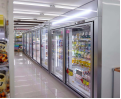 哑光铝合金双包边框，前门采用双层中空带发热丝除雾玻璃门
2.1.5P压缩机(松下，谷轮，百思特)提供符合GB4706.1-2005，GB4706.17-2010产品标准和技术要求.
3.外侧板均用厚度不低于0.8mm灰色光涂板
4.制冷量：不低于3600W
5.层架采用无动力工程塑料滑板，    
6.发热门提供符合GB15763.2-2005耐热冲击200度不破坏。                                                7.采用风冷纯铜管蒸发器，冷凝器
8.柜内配置节能LED灯及上方配置350mm灯箱  9.包含5米以内铜管制作安装费用。 
    2拼装式前开门分体机三门展示柜1990*720*2130台47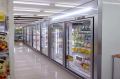 哑光铝合金双包边框，前门采用双层中空带发热丝除雾玻璃门
2.2P压缩机(松下，谷轮，百思特)
3.外侧板均用厚度不低于0.8mm灰色光涂板
4.制冷量：不低于3600W
5.层架采用无动力工程塑料滑板，     
6.发热门提供符合GB15763.2-2005耐热冲击200度不破坏。                                                7.采用风冷纯铜管蒸发器，冷凝器
8.柜内配置节能LED灯及上方配置350mm灯箱  9.包含5米以内铜管制作安装费用。 3拼装式前后开门分体机三门陈列柜1990*720*2130台6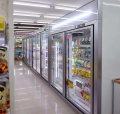 哑光铝合金双包边框，前门采用双层中空带发热丝除雾玻璃门
2.2P压缩机(松下，谷轮，百思特)
3.外侧板均用厚度不低于0.8mm灰色光涂板
4.制冷量：不低于3600W
5.层架采用无动力工程塑料滑板，     
6.发热门提供符合GB15763.2-2005耐热冲击200度不破坏。                                                7.采用风冷纯铜管蒸发器，冷凝器
8.柜内配置节能LED灯及上方配置350mm灯箱  
9.后门提供符合GB15763.2-2005,GB/T18144-2008表面应力≥80Apa碰撞合格资料。 10.包含5米以内铜管制作安装费用。    4拼装式前开门分体机四门展示柜2990*720*2130台1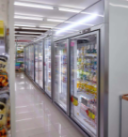 1.哑光铝合金双包边框，前门采用双层中空带发热丝除雾玻璃门
2.3P压缩机(松下，谷轮，百思特)
3.外侧板均用厚度不低于0.8mm灰色光涂板
4.制冷量：不低于3600W
5.层架采用无动力工程塑料滑板，     
6.发热门提供符合GB15763.2-2005耐热冲击200度不破坏。                                                7.采用风冷纯铜管蒸发器，冷凝器
8.柜内配置节能LED灯及上方配置350mm灯箱  
9.包含5米以内铜管制作安装费用。   5展示柜灯箱定做米131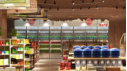 1.不锈钢支架1.2优质不锈制作
2.整体采用高密度PVC制作，外写真喷绘。6低温柜灯箱定做米24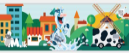 1.不锈钢支架1.2优质不锈制作
2. 户外写真喷绘。7低温展示柜 (敞开式）1800*720*2130台6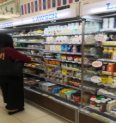 1 层板 耐水性提供符合GB/T6582-1997要求，耐水性≥HGB4级                                         使用温度：0～-8℃
2 压缩机：进口压缩机组(松下，谷轮，百思特)提供符合GB4706.1-2005，GB4706.17-2010产品标准和技术要求.
3 电压：220V/50Hz 
4 制冷剂传送管及制冷系统采用国标纯铜管，制冷快
5先进的轴承风机背吹制冷系统，递增层流优化风幕，柜 温均匀。
6 进口丹弗斯膨胀伐，性能更稳定                      7 发泡：0.026密度，发泡厚度60MM。                   8 侧板板提供符合GB15763.2-2005弓形弯曲度≤0.13℅：                        9 内置LED灯：8000K白光灯                                                      10留个下水口外排水 。 11.包含5米以内铜管制作安装费用。                                    8外径16-20mm铜管米830外径16-20mm，壁厚不小于0.5mm的纯铜管9外径6-10mm铜管米830外径6-10mm，壁厚不小于0.5mm的纯铜管总   计总   计总   计总   计总   计总   计服务区设备名称单位数量太湖服务区（单边）拼装式前开门分体机三门展示柜台3太湖服务区（单边）展示柜灯箱米7太湖服务区（单边）外径16-20mm铜管米30太湖服务区（单边）外径6-10mm铜管米30皇甫山服务区拼装式前开门分体机三门展示柜台6皇甫山服务区展示柜灯箱米14皇甫山服务区外径16-20mm铜管米60皇甫山服务区外径6-10mm铜管米60仓镇服务区拼装式前开门分体机三门展示柜台6仓镇服务区展示柜灯箱米14仓镇服务区外径16-20mm铜管米60仓镇服务区外径6-10mm铜管米60杜集服务区拼装式前开门分体机三门展示柜台6杜集服务区展示柜灯箱米14杜集服务区外径16-20mm铜管米60杜集服务区外径6-10mm铜管米60大墅服务区拼装式前开门分体机三门展示柜台6大墅服务区展示柜灯箱米14大墅服务区外径16-20mm铜管米60大墅服务区外径6-10mm铜管米60吴庄服务区拼装式前开门分体机三门展示柜台6吴庄服务区展示柜灯箱米14吴庄服务区外径16-20mm铜管米60吴庄服务区外径6-10mm铜管米60桥头服务区拼装式前开门分体机三门展示柜台6桥头服务区展示柜灯箱米14桥头服务区外径16-20mm铜管米60桥头服务区外径6-10mm铜管米60大龙山服务区拼装式前开门分体机三门展示柜台8大龙山服务区展示柜灯箱米18大龙山服务区外径16-20mm铜管米80大龙山服务区外径6-10mm铜管米80巢湖服务区低温柜灯箱米8巢湖服务区低温展示柜 (敞开式）台2巢湖服务区外径16-20mm铜管米40巢湖服务区外径6-10mm铜管米40清溪服务区低温柜灯箱米8清溪服务区低温展示柜 (敞开式）台2清溪服务区外径16-20mm铜管米50清溪服务区外径6-10mm铜管米50服务区备用拼装式前开门分体机二门展示柜台1服务区备用拼装式前后开门分体机三门陈列柜台6服务区备用拼装式前开门分体机四门展示柜台1服务区备用展示柜灯箱米22服务区备用低温柜灯箱米8服务区备用低温展示柜 (敞开式）台2服务区备用外径16-20mm铜管米270服务区备用外径6-10mm铜管米270竞标人名称注册资金成立时间注册地址邮政编码员工总数联系方式联系人电话联系方式网址传真法定代表人（单位负责人）姓名电话竞标人须知要求竞标人需具有的各类证书类型：                 等级：                  证书号：类型：                 等级：                  证书号：类型：                 等级：                  证书号：类型：                 等级：                  证书号：基本账户开户银行基本账户银行账号竞标人关联企业情况（包括但不限于与竞标人法定代表人（单位负责人）为同一人或者存在控股、管理关系的不同单位）投标设备制造商名称备注项目名称项目所在地发包人名称发包人地址发包人电话合同价格开工日期交工日期承担的工作项目描述备注